Agriculture Officer Solved Paper-2011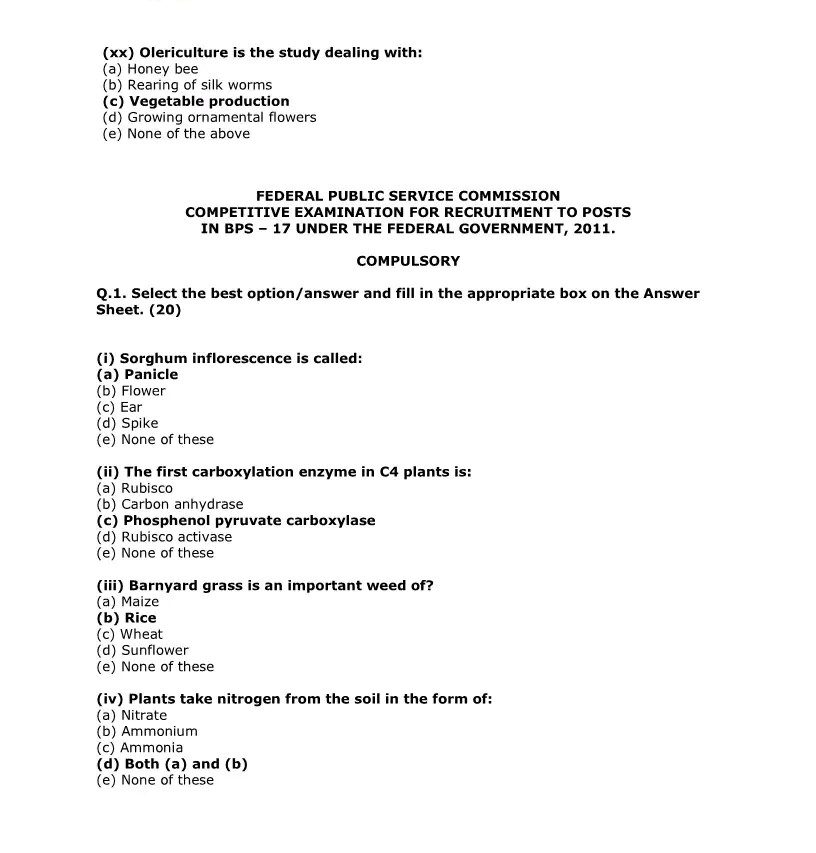 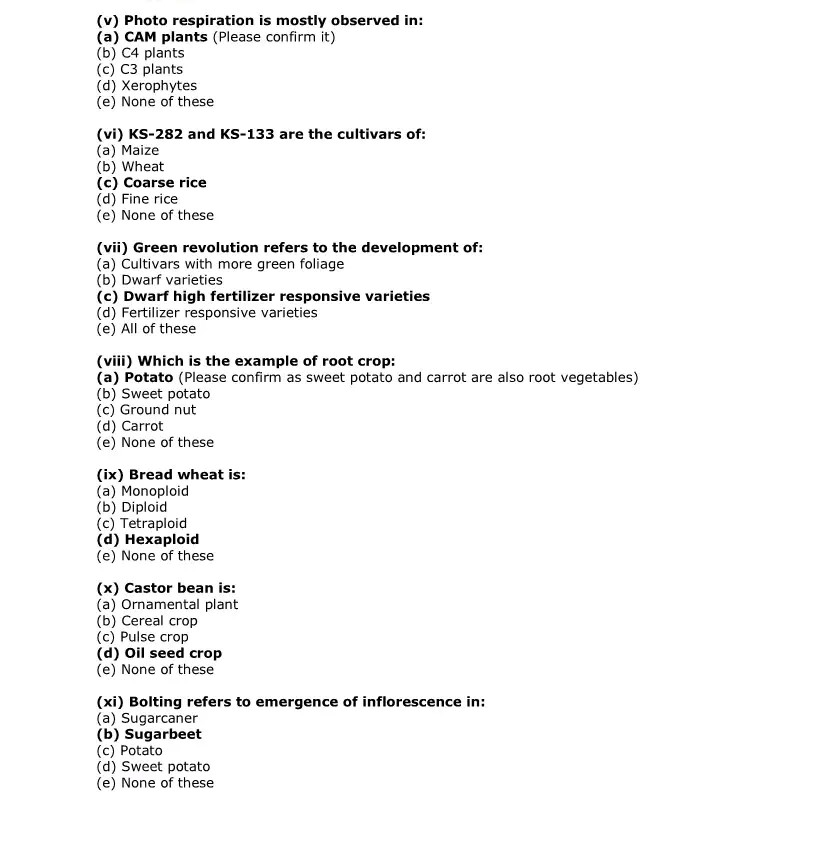 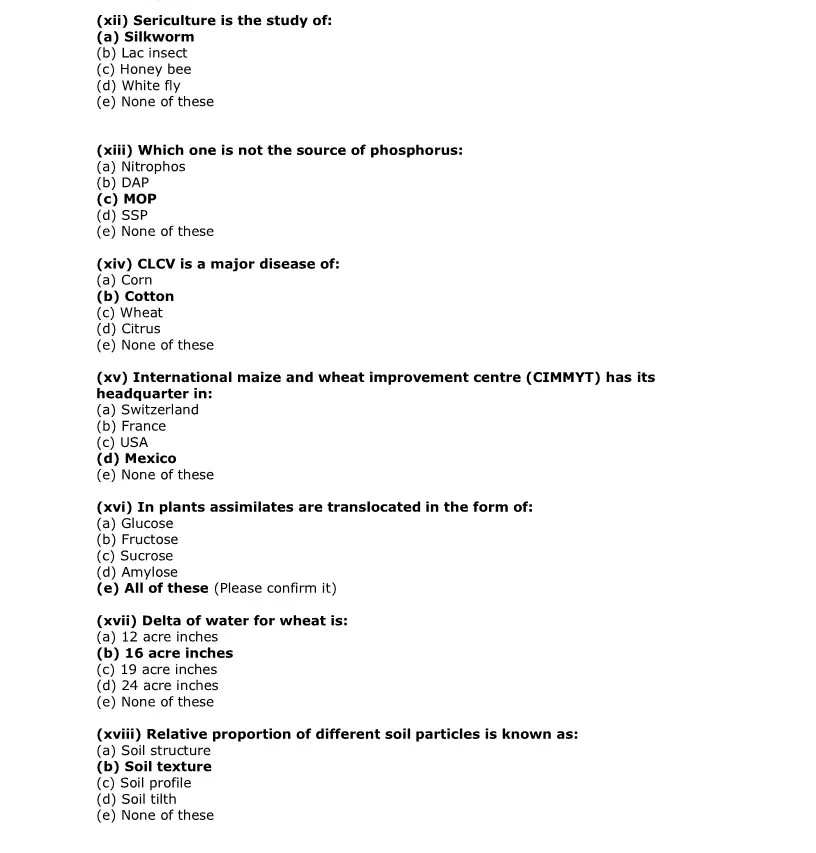 